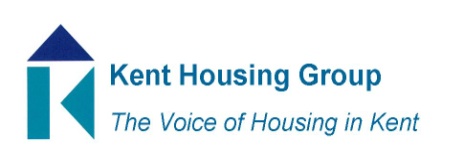 Kent Housing Options sub Group 23 April 2024 10.30-12.00 Online, using TeamsAgenda10.30	Welcome and introduce newsletter, and Kent quiz10.50	KHOG giving a steering the task and finish groupsTrainingSuitability and ReviewsRough SleepingTemporary accommodationAnd feedback from the break out rooms (3)11.15	Case Law Updates 11.25	Sharing Good practice	11.35	AOBDates for 2024 meetings; 17th July; 25th OctoberObjectives from the Kent and Medway Housing Strategy that KHOG helps deliver; Health and WellbeingHW4 Share, enhance and promote the successful Hospital Discharge Schemes to enable all residents of Kent and Medway to benefit from this service – where person is homelessHW7 Inform and influence countywide strategies that impact upon housing support and care provision for all vulnerable clients groups, children, young people, adults and the ageing populationHW8 Continue established countywide approach and partnership working to reduce and prevent homelessnessWorking together for safer homes SH4 Strengthen the partnership working to include how Kent Housing Group respond collectively to local or national consultations that will impact upon the safety and well-being of Kent and Medway residentsSH6 Promote and facilitate the sharing of information about services that can be offered to residents to support the countywide and individual health and wellbeing agendasAffordabilityA4 Continually review homelessness prevention policy and procedure, including the review of countywide protocolsA5 Explore new models and pathways to support vulnerable members of the community, including sharing learning and best practice regarding Housing First pilotsA6 Support the County Council to determine and shape the market about future provision of accommodation care and support for social care client groupsA7 Understand and influence the development of affordable housing that is flexible to meet changing needs, including meeting the needs of those with physical disability